基隆市立中山高級中學110學年度第一學期第一次段考試卷科目：歷史         年級：高二         適用班級：孝、仁班           班級:        座號:      姓名:＊本試題採電腦讀卡，請小心劃記一、單選題    每題2分  共43題（　　）幾位同學討論西方古代史上某個時代的特徵：甲說：「橫越歐亞非三洲的帝國，藉由道路及商貿活動將各地連結在一起，貨幣可以彼此流通。」乙說：「統治者懷有世界主義的理想，在各地建立相同模式的城市。」丙說：「遠距離貿易的發展以及城市的成長，並不是所有的人都能享有繁榮的好處。」他們所談論的時代最早應該是：　(A)波斯帝國　(B)亞歷山大帝國　(C)雅典城邦　(D)羅馬帝國（　　）中古後期，因為歐洲羊毛價格上漲，羊毛紡織業成為有利可圖的投資事業，於是英格蘭歷史上出現了「羊吃人」的說法。這種說法出現在什麼時期？　(A)英法百年戰爭時期　(B)黑死病擴散的時期　(C)莊園經濟發達時期　(D)圈地運動盛行時期（　　）查理是15世紀初期的佛羅倫斯居民，請問：他「不會」有下列哪一種生活體驗？　(A)以方言創作小說，受到當地居民喜愛，成為方言文學作家　(B)經商之餘欣賞佩脫拉克的《歌集》　(C)身為畫家，他受到商人家族的金錢贊助　(D)研讀伊拉斯莫斯的《愚人頌》，了解北方文藝復興的發展（　　）他原是一位虔誠的猶太教徒，因為一場神蹟而改信基督教。後來他成為基督教神學理論的確立人，並將基督教向外傳播。請問他是何人？　(A)格列哥里七世　(B)猶大　(C)丕平　(D)保羅（　　）神話往往可以反映出某些文明的重要特色，如某文明的神話故事常透露出「宿命論」、「命運的不確定性」、「明知不可為而為之」等態度，請問這最可能是哪一個古文明的特色？　(A)希臘　(B)印度　(C)埃及　(D)中國（　　）拿破崙於1806年實施「大陸政策」，封鎖歐陸與英國的貿易，希望藉此打擊英國經濟，不料反使歐陸各國工商業趨於蕭條。1810年某國家因為物資匱乏，恢復與英國貿易，拿破崙憤而在兩年後出兵征伐，但以失敗告終。某國為何？　(A)西班牙　(B)奧地利　(C)普魯士　(D)俄國（　　）18世紀，工業革命最早發生在英國，將人類的生產能力大幅度提高。請問下列何者是英國具備發展工業技術的良好條件之一？　(A)圈地運動下的過剩勞動力，提供工業人力資源　(B)得到印度先進的棉紡織技術　(C)對外戰爭獲勝的賠款挹注了龐大的資金　(D)光榮革命後建立共和政府穩定社會發展（　　）文藝復興時代有助於知識保存，並使書籍流傳變得較為普及的原因是下列何者？　(A)造紙術的西傳　(B)印刷術的流行　(C)修道院的傳抄　(D)教育的普及（　　）歐洲中古時期的自然科學原本僅附屬於神學，但是某部書的問世，將自然科學從宗教神學中解放出來。書中提出的「太陽中心說」，對後世影響深遠。這本書籍是何人的作品？　(A)笛卡兒　(B)牛頓　(C)哥白尼　(D)培根（　　）某國首相是保守勢力與鎮壓革命的象徵。1848年，皇帝解除他的職位，保守秩序便在一夕之間崩潰，並引發中歐的革命風潮。請問某國是？　(A)法國　(B)普魯士　(C)奧地利　(D)英國（　　）科學革命影響的層面很廣，包括下列何者？　(A)促進人們具備懷疑精神　(B)使歐洲開始出現人文思維　(C)影響文藝復興　(D)刺激宗教改革出現（　　）「當時也出現了技術勞工到非技術勞工的流動，技術革新──像是動力織布機的引進，迫使高收入的勞工淪為非技術勞工，甚至淪為赤貧。……工廠制度強調的是標準、規格，而不是個人工作模式，因而使技術勞工失去從前對自己所擁有手藝的那種自豪感。」請問工業革命之後，技術勞工失去從前地位的主因為何？【資料來源：Philip Lee Ralph、Robert E. Lerner、Standish Meacham、Edward McNall Burns著；文從蘇等譯，《世界文明史（後篇）：從工業革命到現代》（臺北：五南，2009年），頁77～79。】　(A)社會輿論刻意歧視工人所導致的結果　(B)婦女與童工進入工廠後，使男性勞工的地位下滑　(C)缺乏完整的技職教育，無法有效傳承技術　(D)機器生產的基礎操作，多不需要太久的受訓時間（　　）十字軍東征期間，天主教教會為了籌備軍費並增加教會收入，開始販賣「贖罪券」，宣稱信徒只要花錢，其罪即可獲得赦免，並加速進入天堂。後來贖罪券的販賣愈來愈浮濫，備受爭議。針對此弊端，馬丁．路德提出哪一項主張，進而揭開宗教改革的序幕？　(A)禁止俗人授職，確保教權　(B)因信得救，以《聖經》為依歸　(C)力求簡化崇拜儀式與教堂　(D)上帝已預選何人可以得救（　　）房龍《人類的故事》提到，曾經平靜的耶路撒冷在上層祭司的操縱下發生騷亂，猶太人不斷要求處死耶穌，在民意壓力下，羅馬總督簽署了死刑命令，耶穌被釘死於十字架上。根據上文推測，耶穌之死與下列何者最相關？　(A)宣揚一神信仰，違反國家宗教政策　(B)批評猶太祭司貪腐，引起對方不滿　(C)編寫《新約》，欲取代《舊約》聖經　(D)宣揚天國即將來臨，密謀推翻羅馬（　　）「一、將法國大革命自由、平等、博愛的精神融入法典中；二、設立法蘭西銀行，調節金融、穩定幣值；三、取消《教士法》，與羅馬教廷簽訂政教協定；四、廣設公立學校。」這是法國大革命以來哪一個階段的措施？　(A)國民會議時期　(B)立法會議時期　(C)督政府時期　(D)拿破崙時期　（　　）某個時期，思想家用理性去批判宗教迷信、腐朽的專制體制與不合理的社會現象；他們大力傳播科學知識，強調人的尊嚴，宣稱天賦人權神聖不可侵犯，激勵人們努力爭取「理想王國」的實現。這個時期最可能是下列何者？　(A)文藝復興時期　(B)宗教改革時期　(C)中古時代晚期　(D)啟蒙運動時期（　　）「第三階級自我宣告為『國民會議』，並邀第一階級與第二階級加入。……170名教士與50名貴族加入……國王迫於形勢，只好改變態度……第三階級打贏第一仗。」根據上文，第三階級能「打贏第一仗」，主因為何？　(A)國王自始至終的支持　(B)特權階級內部的分裂　(C)第三階級人數的優勢　(D)國民會議以武力逼迫（　　）18世紀時，兩位人物針對某事發表意見。甲：「從殖民地取得某些收入是必要且正當的。」乙：「無代表而徵稅就是暴政。」關於上文，何者說明正確？　(A)甲應是波士頓茶葉黨人　(B)某事指的是法國大革命　(C)某事應與七年戰爭有關　(D)乙的言論促成反法風潮（　　）崇古論者以古代文化成就為最大，現代論者則舉出科學、藝術、文學和發明方面的成就以駁崇古論者。不過經過此爭辯以後，今勝於古的立場漸為人所接受。再加上理性可以發現指導一切的自然律，藉以促進人類進步的哲學大為流行，於是充滿樂觀主義。請問以上應該發生於哪一個時代？　(A)14世紀　(B)17世紀　(C)18世紀　(D)16世紀（　　）附圖為亞歷山大帝國時代發行的貨幣，正面為亞歷山大的頭像，頭上披著獅子的頭像，因為亞歷山大認為自己是希臘神話大力神的後代，大力神在打敗獅子後，將獅頭戴在頭上，獅皮披在身上。請問，亞歷山大的錢幣為何會出現這樣的特色，下列解釋何者正確？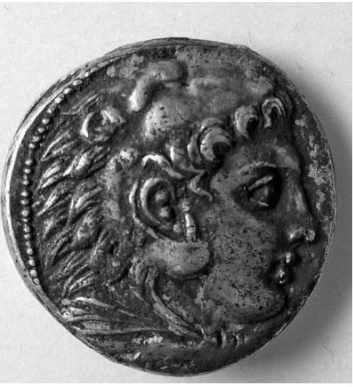 證明亞歷山大受到希臘神話的影響　(B)證明亞歷山大帝國的擴張很偉大　(C)證明亞歷山大透過希臘神話影響西亞各地　(D)證明亞歷山大重視文化建設（　　）隨著教會事務愈來愈多，開始出現專職的管理者。管理鄉村小教堂的人被稱為長老，每個城市則有一位主教，掌管城市中所有的教堂。一些大城市的主教甚至成為大主教，可以影響行省中其他城市的主教。關於上述基督教會組織的發展，哪項說明是正確的？　(A)教會組織管理者顯然有地位高低之分　(B)主教最重要的任務是安排古籍的抄寫　(C)這顯示皈依基督教的人數與地區擴大　(D)羅馬主教地位漸凌駕於其他主教之上（　　）東方的神祇大多是無所不能但遙不可及，祂們喚起的常是恐懼感而非安全感。而希臘人要的卻是在平等條件下可與之討價還價的神，因此神被賦予與人類相似的體魄、弱點與需求。根據上述，下列何者最貼近希臘神祇的形象？　(A)至高無上的造物者　(B)與人同形同性的神　(C)道德法則的維護者　(D)神祕難測的自然神（　　）某位歷史人物曾言：「我們的制度之所以被稱為民主政治，是因政權在所有公民手中，而不是在少數人手中。」請問此人最有可能是下列何者？　(A)梭倫　(B)伯里克里斯　(C)亞歷山大　(D)克里斯提尼（　　）中古末期黑死病流行的年頭裡，出現由一百個短篇小說合成的故事集《十日談》，故事取材廣泛，深刻描寫社會各階層的生活行為。有關此作品的敘述，下列何者正確？　(A)提出理性治國的概念，勾勒出共產城邦的理想國家　(B)主張人民應無條件服從教會決策　(C)模仿羅馬時期，透過拉丁文的書寫抒發內心情感　(D)抨擊當時貴族、教會的腐敗與黑暗（　　）法國國民公會新制定的憲法中規定：「法蘭西是統一不可分割的共和國，立法機構為立法議會，行政權歸行政會議掌握，司法權由高等法院行使」，但當時法國正處在敵對鬥爭和對外戰爭的環境之中，因此當權者決定在和平到來之前暫不施行這部憲法。請問當時法國政局的主導者為何人？　(A)路易十六　(B)羅伯斯比　(C)第三階級代表　(D)拿破崙（　　）「19世紀上半葉，歐洲政治經濟和思想的發展，使社會主義與資本主義的矛盾、人民群眾與統治階級的矛盾日益尖銳。1845～1846年自然災害造成的農業歉收、1847年國際性經濟危機的爆發，加速了革命的到來。1848年革命以義大利巴勒摩人民的一月起義為開端，迅速擴展到歐洲廣大的地區。」請問資料中「人民群眾與統治階級的矛盾」，反映當時歐洲哪兩個思潮之間的對立？　(A)自由主義與保守主義　(B)資本主義與社會主義　(C)自由主義與民主主義　(D)理性主義與浪漫主義（　　）亞里斯多德說：「吾愛吾師，吾更愛真理。」請問亞里斯多德的思想與其師柏拉圖最大差異表現在下列何處？　(A)柏拉圖宣揚克己修身、清心寡慾；亞里斯多德則強調追求快樂，盡量減少物欲的簡單生活　(B)柏拉圖注重公共事務的探討；亞里斯多德則關心追求個人心靈的恬靜　(C)柏拉圖強調現實係從理念中衍生，物質受精神支配；亞里斯多德則認為物質客觀存在，是認知的基礎　(D)柏拉圖看重探尋宇宙的起源；亞里斯多德則強調思考人生真理（　　）英國經濟學家傑文斯曾說：「北美和俄國的平原是我們的玉米地；芝加哥和敖德薩是我們的糧倉；加拿大和波羅的海是我們的林區；澳大利亞是我們的牧羊場；阿根廷和北美西部有我們的牛群；秘魯送來白銀；南非和澳大利亞的黃金流向倫敦；印度人和中國人為我們種植茶葉；我們的咖啡、甘蔗和香料種植遍布東印度群島；西班牙和法國是我們的葡萄園；地中海是我們的果園；我們的棉花長期以來栽培在美國南部，現已擴展到地球每個溫暖地區。」請問：這位經濟學家說明了英國的何種經濟特色？　(A)英國原料與礦產極度缺乏　(B)跨國國際貿易剛剛萌芽　(C)英國的資本主義高度成長　(D)英國的殖民地遍布各洲（　　）一座城市中，居民熱烈討論即將重建的大教堂建築樣式，他們對常見的哥德式建築並不滿意。因為古代建築廢墟隨處可見，他們鼓勵競標的建築師從古代建築中尋找靈感。經過幾十年的努力，一座覆以圓頂的長方形教堂，終告竣工。這座城市是：　(A)羅馬帝國時期的耶路撒冷　(B)11世紀中期的聖彼得堡　(C)文藝復興時期的佛羅倫斯　(D)19世紀初期的墨西哥市　（　　）800年的聖誕節，法蘭克國王查理曼在羅馬接受教宗加冕為「羅馬人的皇帝」。當時，教宗順利地將自己政治上支持的對象，從拜占庭皇帝轉移到法蘭克國王身上，承認這個新帝國是西方基督教世界真正神聖的政體，但此舉也導致日後的政教之爭。請問查理曼受教宗加冕，在政教關係上顯示了何種意義？　(A)法蘭克王國隸屬於拜占庭帝國　(B)拜占庭帝國賦予教會權力　(C)法蘭克國王的政權來自於教會　(D)法蘭克國王與教會互不相屬（　　）下列是三段美國建國前後的重要談話：
甲：英王喬治三世：「新英格蘭的那些政府現在處於叛亂狀態，必須用戰鬥來決定他們是屬於這個國家還是獨立。」
乙：華盛頓：「我們要不是在一個領導之下成立聯邦而結合為一個國家，就是保持13個獨立的主權國家，永遠爭吵。」
丙：傑弗遜：「華盛頓將軍在任內8年後自願放棄競選，樹立的榜樣，我要仿效他。再多幾個這樣的先例，就會使任何一個想要極力延長總統任期的後繼者們，排除企圖。」
請依談話的先後順序排列：　(A)甲乙丙　(B)甲丙乙　(C)乙甲丙　(D)乙丙甲　（　　）一位學者表達他對宗教的看法：「宗教也應該與自然法則相吻合。上帝創造了宇宙之後便離開，不會再介入其間了。」所以他堅信宇宙從此依照一個固定的機械法則運作。這位學者最可能活在下列哪一個時期中？　(A)10世紀羅馬公教成為歐洲人的主要信仰時　(B)14世紀許多人提出「以人為本」的思想時　(C)16世紀許多人質疑教宗權威要改革宗教時　(D)17世紀科學思想開始萌芽重新認識世界時　（　　）英國下議院在1688年光榮革命後，就沒有新的市鎮能取得議會的代表權，而一些所謂「衰廢市鎮」（Rotten Borough），僅有數戶居住、無人居住、甚至在地理上消失的地方竟擁有在下議院市鎮代議士；反之新工業城市往往聚居數以萬計人口卻無代議士代表。請問：此狀況在哪一事件後開始改變？　(A)1832年國會改革法案　(B)1815年維也納會議　(C)1867年國會改革法案　(D)1884年國會改革法案（　　）羅馬共和初期，平民在經濟和政治上受到極大壓迫。負債的平民變成實質的農奴，甚至被賣為奴；貴族與平民階級間的通婚，實際上被禁止；法庭的控制權落入貴族手中。而後，平民盡力爭取政治的發言權。請問下列何者是平民爭取而來的權益？　(A)給予元老院擁有立法權　(B)設置公民大會　(C)設置兩名執政官互相制衡　(D)制定《十二表法》（　　）19世紀初期的社會主義還只是表明關注社會問題；但是到了19世紀後期，社會主義已經變成為了建立基於社會共有新體制的推動力，並且站到資本主義的對立面。而實際上，無法簡單地用一個定義來包容所有社會主義支派。請問：社會主義各流派的共同主張為何？　(A)市場競爭　(B)立法改革　(C)暴力革命　(D)廢除私有財產　（　　）奧里略皇帝在其著作《沉思錄》中，觀察了宇宙與人生的關係、理性與慾望的關係，並提倡過著純潔的生活、重         視內心寧靜等，請問就此著作的內容，你認為反映了哪一派或是哪一位哲學家的思想？　(A)斯多葛學派　(B)蘇格          拉底　(C)亞里斯多德　(D)伊比鳩魯學派　（　　）「□□執政期間，羅馬人飽受哥特人侵擾，由於長年征戰，□□身患重病，徘徊在死亡邊緣，□□決定臨死前接受        洗禮……。洗禮後的□□不藥而癒，因此堅信是上帝救了他，於是他在西元392年，宣布基督教為羅馬唯一合法         的宗教。」請問□□是誰？　(A)狄奧多西　(B)君士坦丁　(C)戴克里先　(D)馬丁路德　（　　）有一幅描繪中古歐洲的信仰圖，圖中央站著一位皇帝，四周圍繞著一群教士，仔細聆聽皇帝的說教。請問這幅圖        的地點較可能是何地？　(A)希臘　(B)巴黎　(C)羅馬　(D)倫敦　（　　）「他」在496年與進犯的阿勒曼尼人激戰時，遭到前所未有的慘敗，在身陷重圍的危急時刻，「他」向上帝求援，        發誓如果能轉敗為勝，「他」將帶領法蘭克人皈依基督教。於是出現奇蹟，敵軍突然發生內亂，殺死了自己的國        王，全部向「他」投降。此事件讓「他」真正體驗到了上帝的力量，便率領3000名法蘭克戰士接受洗禮，皈依基        督教。請問「他」是誰？　(A)君士坦丁　(B)狄奧多西　(C)查理曼　(D)克洛維　（　　）某時期的思想家接受自然神論，他們接受上帝是宇宙的創造者，而上帝在創造宇宙之後，便允許世界按照某種自        然法則運轉而不加以干涉。他們反對神蹟的說法，認為無法通過理性驗證的信仰都不是真正的信仰。請問這些思        想家可能屬於哪個時代？　(A)中古時期　(B)文藝復興時期　(C)科學革命時期　(D)啟蒙運動時期　（　　）「人類有自私利己的天性，因此追求自利並非不道德之事。倘若放任個人自由競爭，人人在此競爭的環境中，不但        會憑著自己理性判斷，追求個人最大的利益，同時有一隻『看不見的手』使社會資源配置達到最佳狀態。」上文        是亞當．史密斯的主張，請問這主要是要解決歐洲的什麼問題？　(A)維護公眾利益　(B)因封建造成稅收不公　        (C)政府干預市場　(D)教會壟斷商業資源　（　　）好萊塢電影公司準備拍攝《印第安那瓊斯系列第五集：大夢想家的寶藏》。劇情設定男主角瓊斯三世穿越時空來到        西元前4世紀的希臘，他渡海進入小亞細亞，沿著敘利亞、巴勒斯坦抵達埃及，然後再穿過西亞兩河流域，到達        印度河流域後，又折回兩河流域，最後終於在兩河流域中的一個大城市中找到寶藏。請問下列何者會出現在這次        的劇情中？　(A)親眼見證人民使用陶片放逐破壞民主之人　(B)主角遇到泰利斯，並跟他討論哲學　(C)經過埃及        看到文化商業富庶的亞歷山卓城　(D)到亞洲後拜訪從帝國派駐在恆河流域的官員　（　　）神聖羅馬帝國皇帝亨利四世寫給教宗格列哥里七世的信：「至於我，一個多罪而又沒有快樂的人。……由於用人不        當，所以得罪天主，也得罪你；我不但侵犯了教會的財產，而且將教堂售與不適當的人──他們因而犯了買賣神        職之罪，不從正門進入，而我也沒有盡力保護各地教會。」由信件內容可以如何理解？　(A)國王最終向教宗屈        服，政教衝突從此落幕　(B)由於教宗格列哥里七世的強勢，從此引爆了「政教」之爭　(C)由於教宗擁有驅逐出教        和停止教務之權，所以亨利四世不得不低頭　(D)從國王放低姿態與教宗妥協，可知當時政教關係和諧                                                班級:         座號:      姓名: （　　）科學革命影響的層面很廣，包括下列何者？　(A)使歐洲開始出現人文思維　(B)刺激宗教改革出現　(C)影響文藝          復興　(D)促進人們具備懷疑精神（　　）19世紀的浪漫主義作家夏多布里昂（Chateaubriand）認為君士坦丁「造就了中世紀」，應是指君士坦丁大帝的何項政策？　(A)宣布基督教為國教　(B)讓基督教合法化　(C)結束羅馬的分裂　(D)營建東都（　　）他是歐洲北方基督教人文主義的領袖。其著作中以「愚人」的口吻評論當時的局勢，對教會和上層貴族的貪婪腐化極盡諷刺，並主張教士應回復到使徒時代的簡樸生活。請問此人應為下列何者？　(A)伊拉斯莫斯　(B)佩脫拉克　(C)薄伽丘　(D)摩爾（　　）關於19世紀歐洲國族主義的敘述，下列何者正確？　(A)國族主義與民主自由的理念相違背　(B)人民效忠的對象由國王轉為民族與國家　(C)僅出現於義大利與德意志的統一運動上　(D)在維也納會議召開時期達到高峰（　　）某位科學家曾在一份報告中提到：「借助望遠鏡，任何人都可以觀察到……銀河系只不過是一團成串地聚集在一起        的無數的星體。如果有誰把望遠鏡直接對準銀河系的任何部分，眼前就會出現一大群星體。」請問這位科學家應          該是何人？　(A)哥白尼　(B)伽利略　(C)牛頓　(D)克卜勒二、非選題    每題2分  共2題                                             得分：「2013年，聯合國出版《為什麼要教猶太大屠殺》的宣傳冊，以期望實現『建設和平，促進寬容、尊嚴、平等、男女相互尊重』等普世原則，猶太大屠殺作為全球性大規模暴力行動的極端案例之一，對教育有絕對的警示作用。更有學者指出：『無論生活在何處，都必須意識到種族滅絕的危險。猶太大屠殺教育的終極目標就是使人類儘可能遠離極端形式的大規模屠殺行動。』透過了解猶太人集體被屠殺及納粹政權的罪行，讓學生反思種族屠殺的根源，也讓學生去了解刻板印象、偏見、種族主義在社會上衍生的後果。」【資料來源：李涵鈺、王立心、陳麗華，〈他者的歷史殤慟──兩岸中學社會科教科書中猶太大屠殺議題之敘寫與啟思〉，《教科書研究》第9卷1期，2016年4月，頁78～79。】
請根據上文內容，指出之所以要了解猶太大屠殺事件的重要目的為何。（非選擇題，至少寫出兩項）答：以下是關於18世紀後期法國政治的資料，請閱讀後作答
【資料一】選自1789《人權宣言》
組成國民議會的法國人民的代表們，認為不知人權、忽視人權或輕蔑人權是公眾不幸和政府腐敗的唯一原因，所以決定把自然的、不可剝奪的和神聖的人權闡明于莊嚴的宣言之中……
第六條　法律是公共意志的表現。全國公民都有權親身或經由其代表去參與法律的制定。
【資料二】選自《1791年憲法》
第三篇　國家權力
第一章　國民立法議會
第二節　初級會議　選舉人的選任
第一條　為了組成國民立法議會，積極公民們應每年一次在城市集合為初級會議。
第二條　凡屬積極公民，必須：……在王國內任何一地至少已經繳納了相當三個工作日價值的直接稅，並須提出納稅的收據。由此可知，法國大革命裡，哪一個群體是在政治權利方面的最大受惠者？
答：


                                                                                          ★此張試卷請繳回 階層1789年1802年甲200乙2212丙1628丁3042